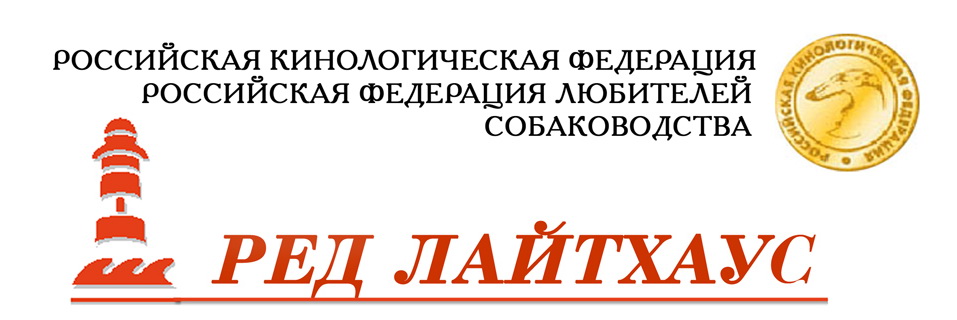 «КРАСНЫЙ МАЯК»НКП НЕМЕЦКИЙ ДОГНКП ШНАУЦЕРНКП ЧИХУАХУАМОО КПС «КРАСНЫЙ МАЯК»(Межрегиональное Общественное ОрганизацияКПС «Красный Маяк»МОНОПОРОДНЫЕ ВЫСТАВКИ РАНГАКЧК – КАНДИДАТ В ЧЕМПИОНЫ КЛУБАКАТАЛОГМОНОПОРОДНЫХ ВЫСТАВОК31.10.2020 г. Москва,  ТРЦ «Чайна Таун»МОНОПОРОДНЫЕ ВЫСТАВКИ РАНГАКЧК – КАНДИДАТ В ЧЕМПИОНЫ КЛУБАдата проведения31.10.2020место проведения: ТРЦ «Чайна Таун»Россия / Russia, Москва г., Варшавское ш., дом 34 (32-й км, пересечение с МКАД, внешняя сторона), п. БитцаОРГАНИЗАТОР: МОО КПС «КРАСНЫЙ МАЯК» (Межрегиональное Общественное Организация КПС «КРАСНЫЙ МАЯК»Россия / Russia,117485 Москва г, Бутлерова ул. 12shirkina@inbox.ru  +74953154193, +79168726506Мы выражаем благодарность судьям за согласие на проведение экспертизыЭКСПЕРТЫКОРОБКОВА Галина Александровна\Korobkova Galina( Россия, Москва / Russia, Moscow)ХЛОПОВ Георгий Вячеславович / Hlopov Georgy(Россия, МО, Балашиха  / Russia, Mos. Obl. Balashikha)КОРНЕЕВА Ирина Владимировна / Korneeva Irina( Россия, Москва/ Russia, Moscow)Мы благодарим всех участников за то, что Вы сохранили верность своимчетвероногим друзьям, нашли возможность собраться сегодня и принять участие в выставке!ПРЕДСЕДАТЕЛЬ ОРГКОМИТЕТА:Ширкина Маргарита Анатольевна Ширкин Александр АлександровичРИНГОВАЯ БРИГАДА:Томилина Н., Миронова С., Кудряшова О.РЕГЛАМЕНТ  ПРОВЕДЕНИЯ  ВЫСТАВКИОБЩИЕ ПОЛОЖЕНИЯ УТВЕРЖДЕНО Решением Президиума РКФОт 16.10 2019 г.(выдержки)ПОЛОЖЕНИЕ Российской Кинологической Федерации (РКФ)О СЕРТИФИКАТНЫХ ВЫСТАВКАХ РКФСертификатные выставки собак в системе РКФ проводятся в соответствии с требованиями FCI и настоящим Положением.   Сертификатные выставки делятся на:   – интернациональные всех пород (ранг CACIB FCI; в рамках выставки возможна организация специализированных рингов – specialty – с присвоением дополнительных титулов);  – национальные всех пород (ранг CAC); – национальные отдельных групп пород (ранг CAC; в рамках выставки возможна организация специализированных рингов – specialty – с присвоением дополнительных титулов);  – монопородные (ранг КЧК / КЧП, ПК / ПП). собак, признанные РКФ. К участию в национальных и монопородных выставках допускаются породы Все собаки, заявленные в каталоге, должны быть зарегистрированы во Всероссийской единой родословной книге РКФ, либо одной из стран FCI, либо АКС (США), КС (Великобритания), СКС (Канада).   Здоровье и благополучие собак должны быть АБСОЛЮТНЫМ ПРИОРИТЕТОМ на всех выставках РКФ / FCI.   ВЫСТАВОЧНЫЕ КЛАССЫ  
 Выставочные классы:  
• Класс бэби (baby) с 3 до 6 месяцев.  
• Класс щенков (puppy) с 6 до 9 месяцев.  
• Класс юниоров (junior) с 9 до 18 месяцев.  
• Класс промежуточный (intermediate) с 15 до 24 месяцев.  
• Класс открытый (open) c 15 месяцев.  
• Класс чемпионов (champion) с 15 месяцев.  
• Класс чемпионов НКП (champion) с 15 месяцев  
• Класс ветеранов (veteran) с 8 лет.  Датой определения возраста собаки является день выставки. Если день рождения собаки совпадает с датой проведения выставки, то владелец вправе самостоятельно решить, в какой класс регистрировать собаку. ОЦЕНКИ, СЕРТИФИКАТЫ И ТИТУЛЫ По решению НКП на монопородных выставках возможно судейство и присуждение титулов раздельно по окрасам после утверждения выставочной комиссии и  РКФ. В классах юниоров, промежуточном, открытом, рабочем, чемпионов и ветеранов, а также в классе чемпионов НКП (на монопородных выставках) присуждаются следующие оценки:   – отлично / excellent (красная лента), может быть присуждено только собаке, очень близкой к идеалу стандарта, представленной в отличной кондиции, демонстрирующей гармоничный уравновешенный темперамент, имеющей высокий класс и отличную подготовку; ее превосходные характеристики, полностью соответствующие породе, позволяют проигнорировать некоторые несовершенства, однако половой диморфизм должен быть ярко выражен;  – очень хорошо / very good (синяя лента), может быть присуждено только собаке, которая обладает типичными признаками породы, хорошо сбалансированными пропорциями и представлена в корректной кондиции; допускается несколько небольших недостатков, однако собака должна тем не менее демонстрировать класс;  – хорошо / good (зеленая лента), должно быть присуждено собаке, обладающей основными породными признаками; достоинства должны преобладать над недостатками, так чтобы собака все еще могла считаться хорошим представителем своей породы;  – удовлетворительно / satisfactory (желтая лента), должно присуждаться собаке, которая может быть без сомнений отнесена к определенной породе, не обладая при этом ее основными достоинствами, а также собаке, чья физическая кондиция резко отличается от желаемой;  – дисквалификация / disqualification (белая лента), должна даваться собаке в следующих случаях: тип не соответствует стандарту, несвойственное породе или агрессивное поведение, крипторхизм, пороки зубной системы, дефекты строения челюстей, нестандартный окрас или структура шерсти, явные признаки альбинизма, любой дисквалифицирующий порок, предусмотренный стандартом данной породы, а также дефекты, угрожающие здоровью; причина дисквалификации должна быть отражена в описании и в отчете; листы описания (оригинал и копия) должны быть заверены собственноручной подписью судьи и подписью владельца / хендлера дисквалифицированной собаки, подтверждающей, что он был ознакомлен с фактом и причиной дисквалификации;  – невозможно отсудить (без оценки) / cannot be judged (without evaluation), дается собаке, если она беспрерывно прыгает или рвется из ринга, делая невозможной оценку движений и аллюра, либо не дает судье себя ощупать, осмотреть зубы и прикус, анатомию и строение, хвост или семенники, либо у нее видны следы операции или лечения, имевшего целью ввести судью в заблуждение, замаскировать или откорректировать недостатки экстерьера (например, исправлено веко, ухо, хвост); такое же решение должно быть принято и при двойном хендлинге (привлечение внимания собаки из-за ринга), который строго запрещен на всех выставках в системе FCI; причина оставления без оценки должна быть отражена в описании и в отчете.  В классах беби и щенков присуждаются следующие оценки:   – очень перспективный / very promising (красная лента);  – перспективный / promising (синяя лента);  – неперспективный / not promising (белая лента).  Четыре лучших собаки в каждом классе должны быть расставлены по местам с 1-го по 4-е при условии, если они имеют оценки не ниже «очень хорошо» (в классах беби и щенков – не ниже «перспективный»).  В ринге по усмотрению судьи могут выдаваться сертификаты и присуждаться титулы:  CW – победитель класса. Присваивается на выставке любого ранга первой собаке в классе, получившей высшую оценку ПК [год] – победитель НКП года. Присваивается на ежегодной национальной монопородной выставке в породах, имеющих НКП, кобелю и суке, занявшим первое место в сравнении CW классов промежуточного, открытого, рабочего, чемпионов и чемпионов НКП (с 01.01.2020).  ЮПК [год] – юный победитель НКП года. Присваивается на ежегодной национальной монопородной выставке в породах, имеющих НКП, кобелю и суке, получившим CW в классе юниоров (с 01.01.2020).  ВПК [год] – ветеран победитель НКП года. Присваивается на ежегодной национальной монопородной выставке в породах, имеющих НКП, кобелю и суке, получившим CW в классе ветеранов (с 01.01.2020).  КЧК – кандидат в чемпионы НКП. Присваивается в породах, имеющих НКП: на ежегодной национальной монопородной выставке ранга «Победитель клуба» – всем собакам, получившим CW в классах промежуточном, открытом, рабочем, чемпионов (в классе чемпионов НКП КЧК не присуждается); на монопородных выставках ранга КЧК – кобелю и суке, занявшим первое место в сравнении CW классов промежуточного, открытого, рабочего, чемпионов (CW класса чемпионов НКП в сравнении на КЧК не участвует); в специализированных рингах породы в рамках выставок ранга CACIB – кобелю и суке, получившим CACIB; в специализированных рингах породы в рамках выставок ранга CAC для соответствующей группы пород – кобелю и суке, получившим CAC. ЮКЧК – кандидат в юные чемпионы клуба. Присваивается в породах, имеющих НКП: на монопородных выставках ранга КЧК, в специализированных рингах породы в рамках выставок ранга CACIB и в специализированных рингах породы в рамках выставок ранга CAC для соответствующей группы пород – кобелю и суке, получившим CW в классе юниоров.  ВКЧК – кандидат в ветераны-чемпионы клуба. Присваивается в породах, имеющих НКП: на монопородных выставках ранга КЧК, в специализированных рингах породы в рамках выставок ранга CACIB и в специализированных рингах породы в рамках выставок ранга CAC для соответствующей группы пород – кобелю и суке, получившим CW в классе ветеранов.  ПП [год] – победитель породы года. Присваивается на ежегодной Национальной монопородной выставке в породах, не имеющих НКП, кобелю и суке, занявшим первое место в сравнении CW классов промежуточного, открытого, рабочего, чемпионов. ЮПП [год] – юный победитель породы года. Присваивается на ежегодной Национальной монопородной выставке в породах, не имеющих НКП, кобелю и суке, получившим CW в классе юниоров.  ВПП [год] – ветеран победитель породы года. Присваивается на ежегодной Национальной монопородной выставке в породах, не имеющих НКП, кобелю и суке, получившим CW в классе ветеранов.  КЧП – кандидат в чемпионы породы. Присваивается в породах, не имеющих НКП: на ежегодной национальной специализированной выставке ранга «Победитель породы» – всем собакам, получившим CW в классах промежуточном, открытом, рабочем, чемпионов; в специализированных рингах породы в рамках выставок ранга CACIB – кобелю и суке, получившим CACIB; в специализированных рингах породы в рамках выставок ранга CAC для соответствующей группы пород – кобелю и суке, получившим CAC.  ЮКЧП – кандидат в юные чемпионы породы. Присваивается в породах, не имеющих НКП: на ежегодной национальной специализированной выставке, в специализированных рингах породы в рамках выставок ранга CACIB и в специализированных рингах породы в рамках выставок ранга CAC для соответствующей группы пород – кобелю и суке, получившим CW в классе юниоров.  ВКЧП – кандидат в ветераны-чемпионы породы. Присваивается в породах, не имеющих НКП: на ежегодной национальной специализированной выставке, в специализированных рингах породы в рамках выставок ранга CACIB и в специализированных рингах породы в рамках выставок ранга CAC для соответствующей группы пород – кобелю и суке, получившим CW в классе ветеранов.  СС – сертификат соответствия. Присваивается только на монопородных выставках: на национальной монопородной выставке ранга «Победитель клуба» / «Победитель породы» – собакам, получившим оценку «отлично 2» в классах промежуточном, открытом, рабочем, чемпионов (при условии, что первой собаке присужден КЧК/КЧП); на выставках ранга КЧК в породах, имеющих НКП, присваивается в сравнении CW классов промежуточного, открытого, рабочего, чемпионов, оставшихся после выбора обладателя КЧК, и второй собаки из класса, CW которого получил КЧК. При оформлении титула чемпиона НКП / чемпиона породы 3 х СС могут быть засчитаны как 1 х КЧК / КЧП (однократно).  ЮСС – сертификат соответствия в классе юниоров. Присваивается только на монопородных выставках собакам, получившим оценку «отлично 2» в классе юниоров (при условии, что первой собаке присужден ЮКЧК/ЮКЧП). При оформлении титула юного чемпиона НКП / юного чемпиона породы 3 х ЮСС могут быть засчитаны как 1 х ЮКЧК / ЮКЧП (однократно).  ВСС – сертификат соответствия в классе ветеранов. Присваивается только на монопородных выставках собакам, получившим оценку «отлично 2» в классе ветеранов (при условии, что первой собаке присужден ВКЧК/ВКЧП). При оформлении титула ветерана чемпиона НКП / ветерана чемпиона породы 3 х ВСС могут быть засчитаны как 1 х ВКЧК / ВКЧП (однократно).   На выставках всех рангов в каждой породе также выбираются:  ЛБ / BOB baby – лучший беби породы; выбирается сравнением кобеля и суки CW беби (на выставках, где по решению оргкомитета велась запись в класс беби).  ЛЩ / BOB puppy – лучший щенок породы; выбирается сравнением кобеля и суки CW щенков.   ЛЮ / BOB junior – лучший юниор породы; выбирается сравнением кобеля и суки CW класса юниоров.  ЛВ / BOB veteran – лучший ветеран породы; выбирается сравнением кобеля и суки CW класса ветеранов.  ЛПП / BOB (Best of Breed) – лучший представитель породы; выбирается сравнением шести собак: кобеля и суки CW класса юниоров; кобеля и суки, выбранных сравнением CW классов промежуточного, открытого, рабочего, чемпионов и (если применимо) чемпионов НКП; кобеля и суки CW класса ветеранов.  ВОS (Best of Opposite Sex) – лучший представитель противоположного пола в породе; выбирается сравнением собак противоположного пола после выбора ЛПП / ВОВ. Сука и кобель – обладатели основных титулов выбираются по окончании судейства взрослых классов. ЛБ, ЛЩ, ЛЮ, ЛВ, BOB и BOS выбираются после окончания судейства породы.  По решению оргкомитета в рамках выставки могут проводиться конкурсы:  Конкурс пар / Couple competition – участвуют 2 собаки одной породы: кобель и сука, принадлежащие одному владельцу (пару выставляет один хендлер).   Конкурс питомников / Breeders’ groups competition – участвуют от 3 до 5 собак одной породы, рожденные в одном питомнике, имеющие одну заводскую приставку.   Конкурс производителей / Progeny groups’ competition – участвуют производитель (ница) и от 3 до 5 потомков первой генерации.   ПРОЦЕДУРА СУДЕЙСТВА Главным лицом в ринге является судья. По организационным вопросам ответственным за работу ринга является распорядитель, но все решения принимаются только с согласия судьи.  Судейство в каждой породе проходит в следующем порядке: беби кобели, щенки кобели, юниоры кобели, кобели классов промежуточного, открытого, рабочего, чемпионов, чемпионов НКП (на монопородных выставках), кобели ветераны; беби суки, щенки суки, юниоры суки, суки классов промежуточного, открытого, рабочего, чемпионов, чемпионов НКП (на монопородных выставках), суки ветераны.  Судья в ринге производит индивидуальный осмотр каждой собаки в стойке и в движении, делает описание (если это предусмотрено регламентом выставки) и присуждает оценку.  После осмотра всех собак в классе проводится сравнение на CW, и четыре лучших собаки расставляются по местам с 1-го по 4-е (при наличии оценки не ниже «очень хорошо», в классах беби и щенков – при наличии оценки не ниже «перспективный»).  Любое решение, принятое судьей относительно оценки, расстановки, присуждения титулов и выдачи сертификатов, является окончательным и не может быть отменено в рамках данного конкретного мероприятия. Если экспонент считает решение судьи в отношении своей собаки ошибочным или усматривает в действиях судьи нарушение положений РКФ и / или FCI о выставках и / или о судьях, он может обратиться с жалобой в соответствующую комиссию РКФ. Экспоненты, опоздавшие в ринг, к экспертизе не допускаются. На усмотрение судьи они могут быть описаны вне ринга (с оценкой, но без присвоения титулов и сертификатов).   Экспонент не может покидать ринг во время экспертизы без разрешения судьи. За самовольный уход с ринга судья вправе аннулировать ранее присвоенную оценку / титул.  В случае неприбытия или опоздания судьи, назначенного на породу, экспертизу собак осуществляет резервный судья.     КЛУБ ОСТАВЛЯЕТ ЗА СОБОЙ ПРАВО ЗАМЕНЫ СУДЬИ МОНОПОРОДНЫЕ ВЫСТАВКИ РАНГА КЧК1. НЕМЕЦКИЙ ДОГ (Германия) \ DEUTSCHE DOGGE (Germany)2. ШНАУЦЕР (Германия) \ SCHNAUZER (Germany)3. ЧИХУА ХУА (Мексика) \ CHIHUAHUA (Mexico)РАСПИСАНИЕ/ ScheduleДата проведения 31.10.2020РИНГ 1 / RING 1  Начало 9-30НЕМЕЦКИЙ ДОГ (Германия) \ DEUTSCHE DOGGE (Germany)    ЭКСПЕРТ                                                                                                          ХЛОПОВ Георгий Вячеславович / Hlopov Georgy(Россия, МО, Балашиха  / Russia, Mos. Obl. BalashikhaРИНГ 2 / RING 2 начало 14-00  1.Порода:ШНАУЦЕР (Германия) \ SCHNAUZER (Germany) ЭКСПЕРТКОРОБКОВА Галина Александровна/ Korobkova Galina( Россия, Москва / Russia, Moscow)Начало 12-002.Порода: ЧИХУАХУА (Мексика) \ CHIHUAHUA (Mexico)ЭКСПЕРТКОРНЕЕВА Ирина Владимировна / Korneeva Irina( Россия, Москва/ Russia, Moscow)КАТАЛОГМОНОПОРОДНАЯ ВЫСТАВКАНАЦИОНАЛЬНОГО КЛУБА ЧИХАХУА КЧК9 ГРУППА F.C.I. ЧИХУАХУА (длинношерстный)   (Мексика) \ 218 CHIHUAHUA (long haired)  (Mexico)КОБЕЛИ \ MALES: Класс: бэби \ baby class1. КОРОНА ЮГА ДОН ЖУАН, РКФ щ/к, д.p. 22.05.2020 г., ОВЕ 6114, лилово-подп. с белым, (Vis Aurum Jupiter Х Софира Мерцающая Лиловая Примадонна), зав. Евсикова В.Д., вл. Федосенко Г.Ю., Москва.Вес 2.600 ,CW,ОП .ЛБ, CW.. Л.Б. высткавки	Класс: юниоров \ Junior class2. ЭТАЛОН  РАДОСТИ УРФИН  ДЖУС, РКФ обмен, д.p. 26.12.2019 г., MRB 66, рыж.-соб. с белым, (Irko Ingur Chart Topper Х Etalon Radosti Natural Beauty), зав. Морозова Е., вл. Морозова Е., МО, Одинцово.Вес 2.600,CW,ОТЛ,ЛЮ.ЮКЧК,ЛЮвыставкиКласс: промежуточный \ Intermediate class3. VALEO VALERY LUCKY STAR, РКФ 5536147, д.p. 07.02.2019 г., RON 4330, white-cream, (Shah Arpilin Aice Cheeky And Brave (long Coat) Х  Lucky Winners Impressiv Idill (long Coat)), зав. Kudryavtseva V.V, вл. Kudryavtseva V.V, Санкт-Петербург. Вес 2.750,CW	ОТЛ.КЧК,ЛК,ЛПП,ЛПП выставкиотлКласс: открытый \ Open class4. VALEO VALERY ALONSO, РКФ 5343314, д.p. 21.06.2018 г., RON 4027, cream, (Take A Win S Lipetskih Ozer Х Lucky Winners Greta Bella), зав. Kudryavtseva V.V., вл. Korenkova Irina, Moscow. Вес 2.200,CW, ОТЛ, СССУКИ \ FEMALES: Класс: юниоров \ Junior class5. ЛАККИ ВИННЕРС РЭД САН СВЕТА, РКФ обмен, д.p. 25.08.2019 г., NVN 3113, рыжий соболь с белым, (Лакки Виннерс Файр Оф Лав Х Белиссимо Браво Флайн Виктори Винс), зав. Морозова Е., вл. Королева М.А ., Тула. Вес 2.300,CW,ОТЛ,ЮКЧК,ВОS6. ФОР ДЕ ФРАНС ЖАНЕТТА ДОЛЛ, РКФ обмен, д.p. 13.12.2019 г., LVK 2268, соб. с бел. отм., (Пастьян Мистика Х Фор Де Франс Перфекта Пегги), зав. Волкова Н., вл. Святодух Т, Москва.неявкаКласс: промежуточный \ Intermediate class7. PARAD DE PARIS THE BLACK TREASURE, РКФ 5478277, д.p. 29.12.2018 г., DAT 6437, tricolour, (Parad De Paris Song Of Ice And Flame X Black Treasure Peris Of Don Harbor), зав. Parizhskaya M.V., вл. Parizhskaya M.V., Moscow. Вес 2.300,CW,ОТЛ.КЧК.ЛС.ЧИХУАХУА (короткошерстный)  (Мексика) \ 218 CHIHUAHUA (smooth haired)  (Mexico)КОБЕЛИ \ MALES: Класс: бэби \ baby class8. ПАРАД ДЕ ПАРИС ГЛОРИОС НАЙТ ГВИДОН, РКФ щ/к, д.p. 28.05.2020 г., DAT 6921, ч/п, (Shan Sain Realist X Парад Де Парис Золотая Рыбка), зав. Парижская М.В., вл. Парижская М.В., Москва. Вес 2.200,CW.ОП.ЛБ.Класс: чемпионов \ Champion class9. RUS  RPH  NEKAR  DZHEK  POT, РКФ 4848026, д.p. 07.11.2016 г., RPH 1229, red & white, (Eva"s Fashion Star X Rus Rph Nekar Businka Ii (long Coat)), зав. Rafailov R., вл. Afonina N., Moscow. Вес 2.900,CW.ОТЛ.КЧК.ЛК. ВОSСУКИ \ FEMALES: Класс: юниоров \ Junior class10. ШАХ АРПИЛИН ПРАЙД ОФ РАША, РКФ обмен, д.p. 02.01.2020 г., LNI 236, палевый, (Шах Арпилин Бриллиант Роял Гифт Х Шах Арпилин Роберта), зав. Андросенко Л.Ю., вл. Скворцова Е.В , Нижний Новгород. Вес 2.400,CW.ОТЛ.ЮКЧК.ЛЮ.ЛППКласс: промежуточный \ Intermediate class11. PARAD DE PARIS SNOW SIBERICA, РКФ 5613552, д.p. 13.03.2019 г., DAT 6503, крем, (Parad De Paris Song Of Ice And Flame X Parad De Paris Zolotaya Rybka), зав. Parizhskaya M.V., вл. Parizhskaya M.V., Moscow. Вес 2.900,CW.ОТЛ.КЧК.ЛС.Класс: открытый \ Open class12. НОВИОЛИС БЕЛА СНЕЖКА, РКФ 5403880, д.p. 09.09.2018 г., NVS 103, бел-крем, (Кьют Эмеральд Амиго Де Ноче (г/ш) Х Новиолис Медалина Блум (г/ш)), зав. Новоселова И. В., вл. Федосенко Г. Ю., Москва. Вес 2.500 ,CW.ОТЛ.ССПОРОДЫ ПО ГРУППАМ FCIПОРОДЫ ПО ГРУППАМ FCIПОРОДЫ ПО ГРУППАМ FCIПОРОДЫ ПО ГРУППАМ FCIПОРОДЫ ПО ГРУППАМ FCI№ породыпородасудья№ № по каталогуКоличество участников2 Группа FCI. Молоссы, Шнауцеры / Group 2. Molossians, Schnauzers2 Группа FCI. Молоссы, Шнауцеры / Group 2. Molossians, Schnauzers2 Группа FCI. Молоссы, Шнауцеры / Group 2. Molossians, Schnauzers2 Группа FCI. Молоссы, Шнауцеры / Group 2. Molossians, Schnauzers2 Группа FCI. Молоссы, Шнауцеры / Group 2. Molossians, Schnauzers235НЕМЕЦКИЙ ДОГ голубой  (Германия) \ DEUTSCHE DOGGE blue  (Germany)Хлопов Георгий Вячеславович / Hlopov Georgy1-4,145235НЕМЕЦКИЙ ДОГ палевый, тигровый  (Германия) \ DEUTSCHE DOGGE fawn, brindle  Хлопов Георгий Вячеславович / Hlopov Georgy5-106235НЕМЕЦКИЙ ДОГ черный, мрамор., плащевый  (Германия) \ DEUTSCHE DOGGE black, harlequin  (GermanyХлопов Георгий Вячеславович / Hlopov Georgy11-133182ШНАУЦЕР п-с  (Германия) \ SCHNAUZER p-s  (Germany)Коробкова Галина Александровна/ Korobkova Galina1-55182ШНАУЦЕР черный  (Германия) \ SCHNAUZER black (Germany)Коробкова Галина Александровна/ Korobkova Galina619 Группа FCI.  Комнатно-декоративные собаки /Group 9.  Companion  and  Toy  Dogs9 Группа FCI.  Комнатно-декоративные собаки /Group 9.  Companion  and  Toy  Dogs9 Группа FCI.  Комнатно-декоративные собаки /Group 9.  Companion  and  Toy  Dogs9 Группа FCI.  Комнатно-декоративные собаки /Group 9.  Companion  and  Toy  Dogs9 Группа FCI.  Комнатно-декоративные собаки /Group 9.  Companion  and  Toy  Dogs218ЧИХУАХУА (длинношерстный)   (Мексика) \ CHIHUAHUA (long haired)  (MexicoКорнеева Ирина Владимировна / Korneeva Irina1-77218ЧИХУАХУА (короткошерстный)  (Мексика) \ CHIHUAHUA (smooth haired)  (Mexico)Корнеева Ирина Владимировна / Korneeva Irin8-125